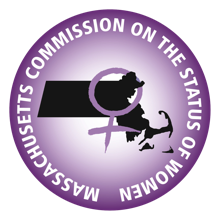 Massachusetts Commission on the Status of WomenProgram & Planning Committee Agenda Tuesday, October 11th, 2022 / 5:00pm – 6:00pm ESTZoom LinkCall to orderVotes:Approval of June Meeting MinutesApproval of September Meeting Minutes P&P FY2023 calendar Pittsfield hearing: Thursday, November 17, 2022Regional convening: Wednesday, November 30, 2022 Tentative: Legislative Briefing January 11, 2023Lynn Public Hearing: January 19, 2023 Fall report: LGBTQ issuesGELI: April 2023 25th anniversary: May 2023 Advocacy Day: Wednesday, May 24, 2023 Commonwealth Heroines: Wednesday, June 21, 2023Spring report: Domestic ViolenceSubcommittee ReportsGirls/GELI25th Anniversary?Regional Commissions – Grants and AppointmentsProvincetown Hearing Debrief Regional Commissions Regional Commission Reappointments: Eastern Regional, Hampden, Upper MiddlesexOther projectsCommissioner Handbook - 2020 here for reference, updates underway Next Steps and Follow UpReminder of Future Meetings and EventsNext P&P Committee Meeting: November 15, 2022 5:00pm (note an updated date to accommodate election day) Committee Members:Rebecca Bact, Committee ChairJean Fox, Committee Vice-ChairLiz Friedman, SecretaryAssociate Members:Sarah Glenn-SmithMary-dith TuittChristine MonskaThe mission of the Massachusetts Commission on the Status of Women is to provide a permanent, effective voice for women across Massachusetts. The Commission stands for fundamental freedoms, basic human rights and the full enjoyment of life for all women throughout their lives.